Course Schedule Submission Form GuidelinesFill in highlighted areas on the Course Schedule Submission Form with your course information. You may want to do a ‘Save As’ at this point and make this your blank template for future usage.       SAMPLE: 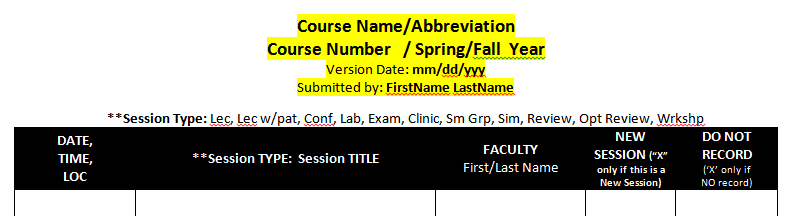 You can add any other columns/information that will make copying and pasting to/from BBL easier for you – so long as the information for the columns shown above is there.Please be sure to show all information for each of the 5 columns:For Session TYPE: Session TITLE – use the Session Types listed at the top of the form:              **Session Type: Lec, Lec w/pat, Conf, Lab, Exam, Clinic, Sm Grp, Sim, Review, Opt ReviewA typical session entry might look as follows:        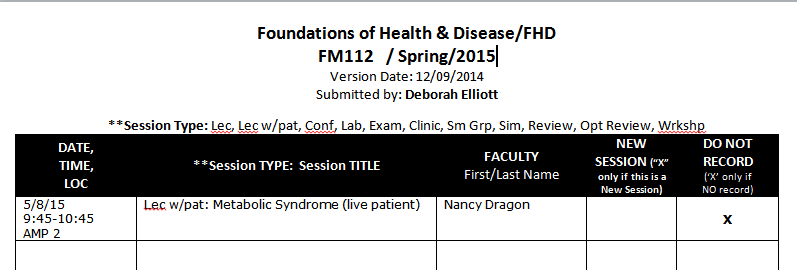 Please show Exam Reviews as a separate scheduled entry.NEW:  Please indicate new sessions by placing an ”X” in the New Session Column.For corrections, please make changes on a copy of your original schedule submission, highlight the changed information, change the version date, and send the page(s) with the correction(s) to me via email.    SAMPLE: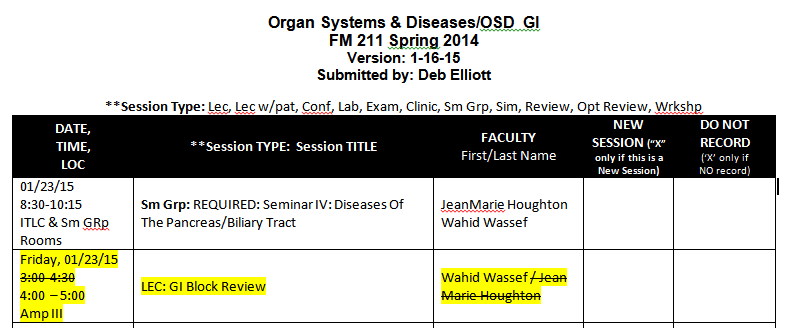 At the end of your schedule, please feel free to include any special notes. EXAMPLE:  NOTE: please reserve Small Group Rooms 15 minutes before and after each session start time/end time to allow for set-up and breakdown of space.NEW:  ALL SMALL GROUP ROOM LOCATIONS MUST SHOW #OF ROOM NEEDED AND IF YOU NEED TECH OR NOT: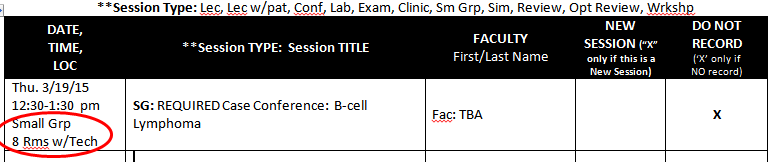 Please submit all completed forms via email to: angela.grubert@umassmed.edu and please be sure to ‘cc’ Sue Gagliardi for FOM 1 and Tom Smith for FOM 2.